Απαντώ στις ερωτήσεις διαβάζοντας δυνατά τα ταμπελάκια  και χρωματίζω τη ζωγραφιά και τις λέξεις:Πώς κάνει το τύμπανο όταν το χτυπάμε;	                 Πώς λέγεται αυτό το ζωάκι;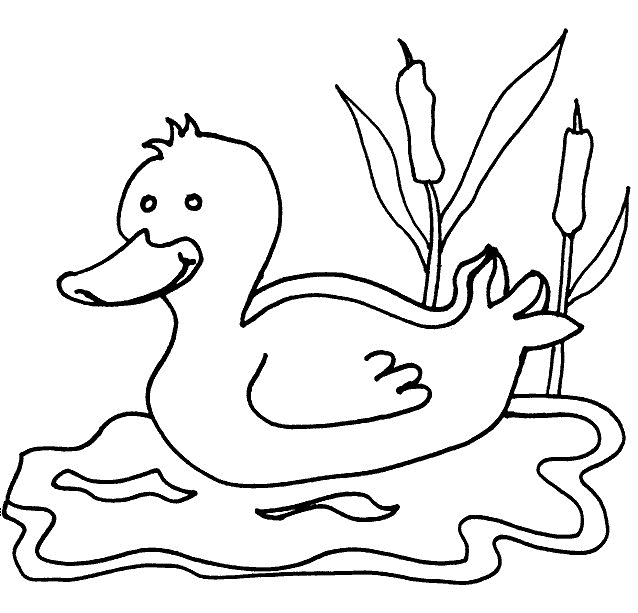 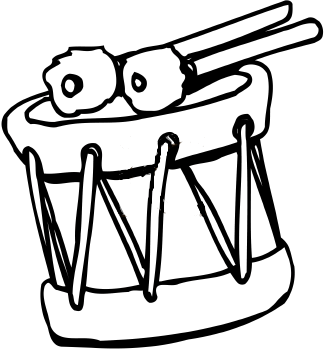                                        Τι υπάρχει μέσα στο πιατάκι;	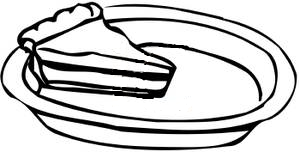 Απαντώ στις ερωτήσεις διαβάζοντας δυνατά τα ταμπελάκια  και χρωματίζω τη ζωγραφιά και τις λέξεις:Πώς κάνει το τύμπανο όταν το χτυπάμε;	                 Πώς λέγεται αυτό το ζωάκι;                                       Τι υπάρχει μέσα στο πιατάκι;	